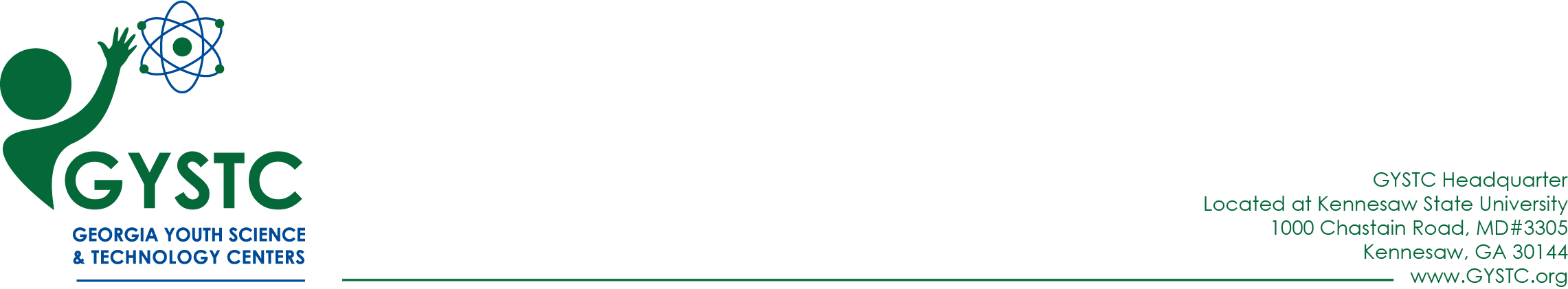 Gravity Railroad Pre/Post Test1. The diagram shows two groups of students, pulling equally on a rope. What kind of force is being applied to the rope?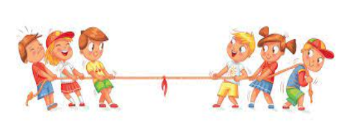 a.	an unbalanced forceb.	a balanced forcec.	a drag forced.	an unequal force2.  The diagram shows an image of a scale.   What kind of force is acting on this scale?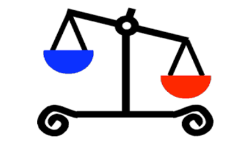 a.	an unbalanced forceb.	a balanced forcec.	a drag forced.	an equal force3. What causes an object to fall to the ground when you let it drop from your hand?a.	air resistanceb.	gravityc.	magnetismd.	the push from your hand	4. Which statement is correct?a.	A force does not make things change direction.b.	When you hit a baseball with your bat, you are using a balanced force.c.	A force is a push or pull.d.	A force is always strong.	5. Have you ever considered becoming a Systems Management Analyst when you grow up?a.	Yesb.	NoGravity Railroad Pre/Post Test Answer Keyb.a.b.c.